Central Illinois 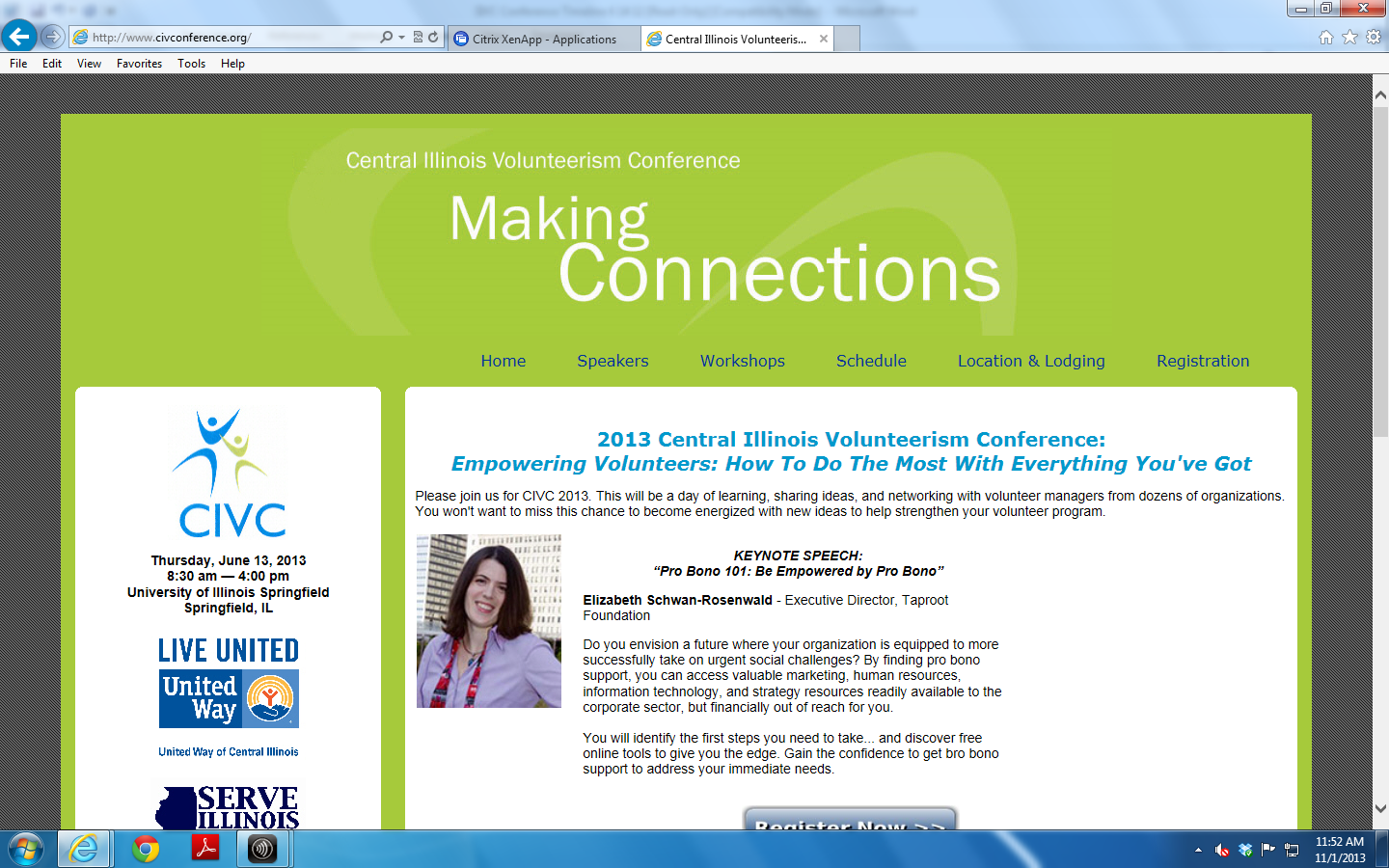 Volunteerism Conference One Voice, Many Generations:Shaping the Future of Volunteering2024 Request for Workshop PresentersConference Date: June 28th, 2024  In Springfield at the University of Illinois at Springfield  Proposals Due by: March 18th, 2024 Proposal should include: ♦ Presenter Information Sheet  Professional Reference  Short Bio ♦ Workshop Information Sheet  Workshop Title  Workshop Description  Workshop Learning Objectives  How your workshop ties back to the theme: 
	One Voice, Many Generations: Shaping the Future of Volunteering               One-page Outline you would like to have shared with ALL participants♦ 2-5 minute video snippet This can be of a previous speaking engagement or of you describing the workshop General Information Conference  The Central Illinois Volunteerism Conference provides quality professional development opportunities for volunteer managers/administrators that focus on the key areas of a volunteer delivery system including personal readiness, organizational readiness, engagement of volunteers, education of volunteers, and sustainability of volunteer efforts. Presenters Presenters are provided free conference registration which includes lunch (in-person). Presenters will be expected to bring their own workshop materials and handouts. Those submitting proposals will be notified of acceptance by April 1, 2024.Audience The conference hopes to attract volunteer administration professionals with a wide range of knowledge and experience, representing the non-profit, governmental, educational, and private sectors in central Illinois.  Please plan for an average workshop attendance of 35 participants.  We hope to offer three to four workshops during each time slot.  Conference Schedule The conference schedule includes one general session with a presentation by a keynote speaker and a group panel at the end. The professional level of our audience varies greatly; we provide workshops for both new and experienced professionals and volunteers.  The workshops will be categorized into different categories and tracks. They will be defined by the following criteria as well as by workshop type which will be determined by the selection committee:   Basic:  Audience is new volunteer coordinators/administrators seeking program fundamentals in volunteer job design, recruitment, recognition, and retention.   Intermediate:  Audience is volunteer coordinators/administrators who have been in the field for 1-4 years.  The group is looking for workshops pertaining to volunteer training, supervision, and evaluation.   Advanced:  Audience is volunteer coordinators/administrators who have been in the field for 5 or more years.  The group is looking for workshops that include innovative approaches or best practices that help address the challenges in the field. This includes developing and implementing the infrastructure to support volunteer delivery systems as well as the review and analysis of existing volunteer delivery systems.    Workshops Workshops will be 45-60 minutes in length.  Conference presenters will be selected based on proposal quality and workshop relevance to the audience as well as timeliness and originality of proposal. You will hear back from us by April 1, 2024 regarding your workshop acceptance.  Workshop presenters will receive a complimentary use of a white board, LCD projector, computer, and screen. Presenters are expected to bring their own presentation on a flash drive if needed.   Topics must tie back to the conference theme and might relate to the ideas below: Generational Volunteering, specifically ZoomersEmergency Management Specific workshop: finding/maintaining those specific volunteersVolunteer Management systemsEngaging AmeriCorpsRemote Volunteer UtilizationPosition DescriptionsEngaging people who “don’t have the time” to volunteer Potential presenters are encouraged to be creative with their workshop titles.  However, be clear and concise on workshop objectives and description so that participants have a good understanding of the content of the workshop.  Proposals are due via email by March 18, 2024 to: abby.brooks@carle.com  For further information or questions please email or call Abby Brooks at abby.brooks@carle.com or 217-383-3362. 2024 Central Illinois Volunteerism Conference Presenter Information Sheet Name:	Phonetic name pronunciation: Title:   Organization: Address: City:  					  State: 				Zip: Phone: 		 		 Cell Phone: Fax: 		  						  Email: Professional Reference: Relationship: 		  		Organization: Phone:				Email: Short bio we can use to introduce you if your proposal is selected: 2024 Central Illinois Volunteerism Conference Workshop Information Sheet Presenter: Workshop Title:  This workshop best fits the professional experience level checked below.  Check all that apply.   Basic     		       Intermediate                            Advanced Brief workshop description we can use to promote your topic if your proposal is selected:  Workshop Learning Objectives:How does your proposed workshop tie back to the theme? One Voice, Many Generations: Shaping the Future of Volunteering  Presenters are responsible for all handouts except the one page sheet that the conference committee will prepare based on your workshop submission descriptions. These one page sheets will be included in the attendee packets.  